Al Dirigente ScolasticoModulo per autorizzare il minore all’uscita autonoma da scuola al termine delle attività didattiche per l’anno scolastico 2018-19Io sottoscritto  ...........................................................genitore/trice  dell'alunno ..................................................della classe ………  della Scuola Secondaria di I° grado Poliziano, acquisito, sotto la propria responsabilità, il consenso dell’altro genitore/trice,a conoscenza di quanto previsto dal Regolamento di Istituto, preso atto degli orari scolastici, non collimanti con quelli lavorativi o dettati da esigenze di tipo familiare e personale, per il caso in cui non sia possibile nemmeno  per soggetti da noi delegati, prelevare nostro/a figlio/a (caso nel quale provvederemmo ad avvertire preventivamente, e a fornire i nominativi dei delegati ad inizio anno scolastico), unitamente all’altro genitore, comunichiamo che:nostro figlio/a ha già percorso e percorre già abitualmente (o a volte o spesso o sempre) il tratto da casa a scuola da solo e, in generale, l’area cittadina interessata dal predetto itinerario;la scuola si trova a distanza di ca______da casa, con una durata di circa _____________;le/lo abbiamo debitamente istruito sul percorso e sulle cautele da osservare per raggiungere l’abitazione o il luogo indicato dal genitore/affidatario;gli/le abbiamo insegnato la prudenza durante tale tratto (ove si tratti di arrivare a fermate di mezzi (specificare _______________________________________)abbiamo verificato che ha raggiunto una dimestichezza dei luoghi, della strada e un grado di consapevolezza e serietà consoni a poter tornare a casa da solo;peraltro, considerata anche la distanza, il tratto di strada non presenta particolari ostacoli o pericoli o fattori di rischio di particolare rilevanza; nostro figlio/a, in precedenza, non ha mai manifestato comportamenti a rischio tali da far ritenere la sussistenza di impedimento soggettivo dovuto a non completo grado di maturazione e autonomia;nostro figlio/o figlia/a sarà da noi controllato telefonicamente e, ove riscontrassimo problematiche, provvederemmo immediatamente ad avvertirne la scuola;ritenendo che il nostro figlio/o figlia/a abbia la maturità  e le abilità necessarie e che l’uscita autonoma costituisca un fattore di maturazione e di autonomia personale ed avendolo adeguatamente istruito sul percorso e sulle cautele da seguire per  raggiungere  l‘abitazione non conoscendo altra persona maggiorenne disponibile ad assumere il compito di ritirare nostro/a figlio/a;impegnandosi a: controllare i tempi di percorrenza del/della proprio/a figlio/a;informare tempestivamente la scuola qualora le predette condizioni si dovessero modificare;ritirare personalmente il minore su eventuale richiesta della scuola nel caso insorgano motivi di sicurezza;ricordare costantemente al minore la necessità di corretti comportamenti ed il rispetto del codice della stradachiediamo che  il/la proprio/a figlio/a possa uscire autonomamente da scuola al termine delle attività didattiche ed autorizziamo il personale dell'Istituzione scolastica a consentirne l’uscita autonoma e a lasciarlo andare a casa da solo, alle suddette condizioni, assumendosi la responsabilità di quanto deciso e dichiarato, e conseguentemente affermando che ciò corrisponde alla nostra volontà e alla sfera di vigilanza in diritto e a carico della famiglia.  I genitori/affidatari  ........................................................................(firma leggibile)                                 ....................................................................... (firma leggibile)DataIl sottoscritto dichiara di aver effettuato la scelta in osservanza delle disposizioni sulla responsabilità genitoriale di cui agli artt. 316, 317 ter e 337 quater del Codice civile che richiedono il consenso di entrambi i genitori.Al Dirigente ScolasticoModulo per NON autorizzare il minore all’uscita autonoma da scuola al termine delle attività didattiche per l’anno scolastico 2018-19Io sottoscritto  ...........................................................genitore/trice  dell'alunno ..................................................della classe ………  della Scuola Secondaria di I° grado Poliziano, acquisito, sotto la propria responsabilità, il consenso dell’altro genitore/trice,NON AUTORIZZOMio figlio/a all’uscita autonoma al termine delle lezioni . Pertanto dichiaro che verrà ritirato da scuola da noi genitori o dai seguenti delegati (allegare copia documento di identità dei delegati), impegnandomi alla massima puntualità I genitori/affidatari  ........................................................................(firma leggibile)                                 ....................................................................... (firma leggibile)DataIl sottoscritto dichiara di aver effettuato la scelta in osservanza delle disposizioni sulla responsabilità genitoriale di cui agli artt. 316, 317 ter e 337 quater del Codice civile che richiedono il consenso di entrambi i genitori.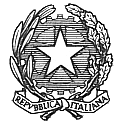 ISTITUTO COMPRENSIVO POLIZIANO - FIRENZEISTITUTO COMPRENSIVO POLIZIANO - FIRENZE